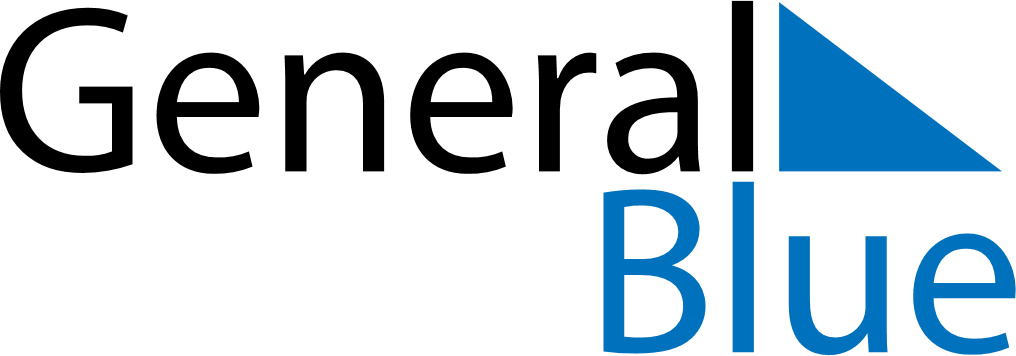 April 2019April 2019April 2019GreeceGreeceSUNMONTUEWEDTHUFRISAT123456789101112131415161718192021222324252627Good Friday282930Easter SundayEaster Monday